EDUR 8131Chat 13: ANOVA , Part 21 Notes 9a: One-way ANOVAPrevious chat covered through section 6; brief review will be presented here of material presented in previous chat. 1. PurposeJust like two-independent samples t-test, except can have more than 2 groups. Example:Is there a difference in overall mean MPG among country/area of origin of cars: American, European, and Japanese. http://www.bwgriffin.com/gsu/courses/edur8131/data/cars.sav  2. HypothesisOverall ANOVA HypothesisMean MPG will be same no matter what the origin of the car. Ho: µi = µj  (OR since three groups, Ho: µAmerican = µEuropean = µJapanese )H1: µi ≠ µjIndividual Comparison HypothesisDetermine mean differences in MPG for each of these three possible pairwise comparisons1. American vs. European cars, 2. American vs. Japanese, and 3. European vs. Japanese. Covered below under multiple comparisons1.3 Why not Separate t-tests?The familywise, or experimentwise, error rate is higher than the nominal level of .05. Taken together, these three tests lead to familywise error rate of:1 – (1-α)C   Where “c” is the number of comparison, alpha is the per comparison alpha level, so with three tests, the new Type 1 error rate is:Familywise error rate = 1 – (1-α)C   Familywise error rate = 1 – (1-.05)3   Familywise error rate = 1 – (.95)3   Familywise error rate = 1 – .857375   Familywise error rate = .142625   Familywise error rate interpretation = There is a .1426 chance that at least one hypothesis test among the three will be incorrectly rejected (at least a .1462 chance of making a Type 1 error among the three tests performed). So we need a mechanism for controlling the possible inflation of the Type 1 error rate across a family of tests. This mechanism is discussed below under multiple comparisons. 4 Linear Model RepresentationSkip5 Logic of Testing Ho in ANOVA  Divides DV variance into components associated with group membership and error – see TableSS = sums of squaresDF = degrees of freedomMS = mean square – ANOVA term for variance (mean square = variance)F = F ratioF-ratio = MS b / MS w   (i.e., variance between / variance within)F-ratio tests H0: µi = µj  An F-ratio of 0.00 tells what about the group means?No mean difference among groups.F-ratio measures group mean separation, the larger the F ratio, the more group mean separation, so the larger the difference among groups. Variance of MPG based upon the ANOVA results would be (SS total / df total) = 24041.372 / 396 = 60.712What this shows is that SS / DF = variance of the DV (mpg in this example)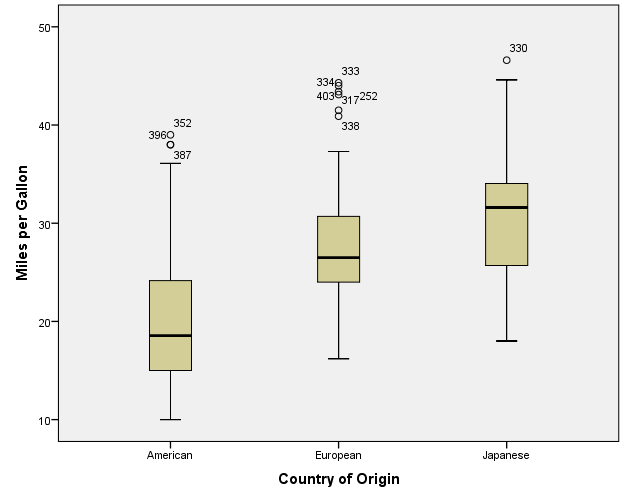 6 One-way ANOVA in SPSS  SPSS Results of One-way ANOVA (both oneway and general linear model commands)Analyze -> Compare means -> One-way ANOVA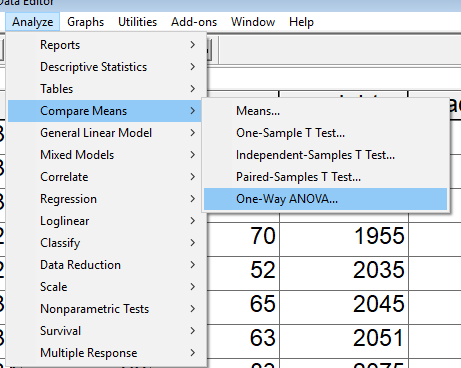 Move the DV, MPG, to the DV boxMove the IV, Origins, to the Factor box (factor is the anova term for categorical, nominal  IV)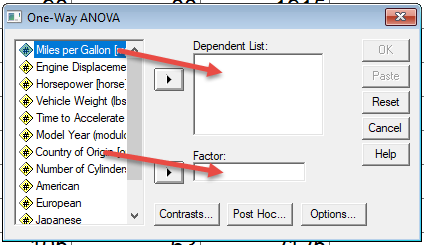 Click on Options and mark Describes to get M, SD, and n for each group.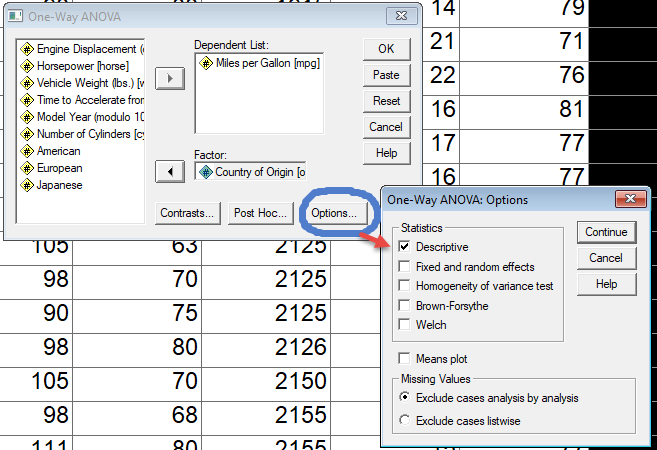 Results of Oneway command in SPSS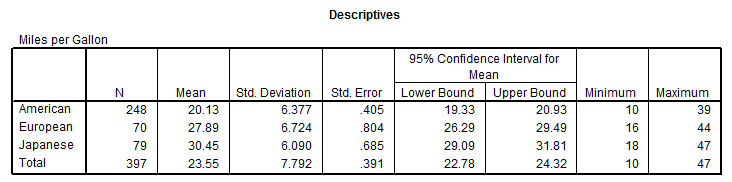 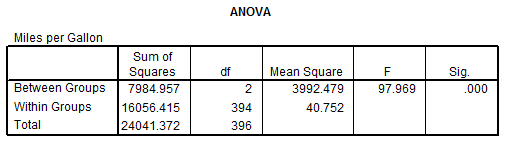 Results of General Linear Model Command in SPSS1. Analyze, General Linear Model, Univariate 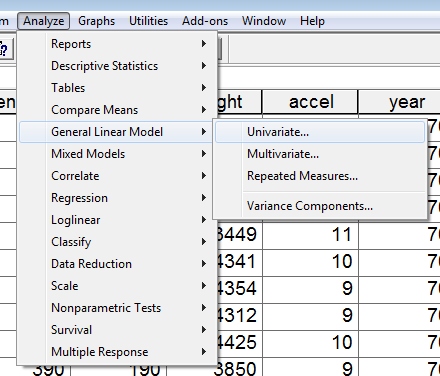 2. Move DV to DV box, move grouping variable into fixed factor box (see below)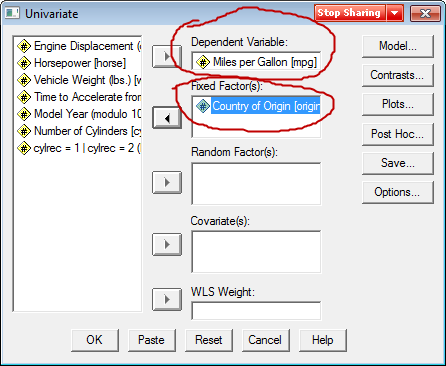 3. To get descriptive statistics (M, SD, n) per group, click on Options then place mark next to Descriptive Statistics 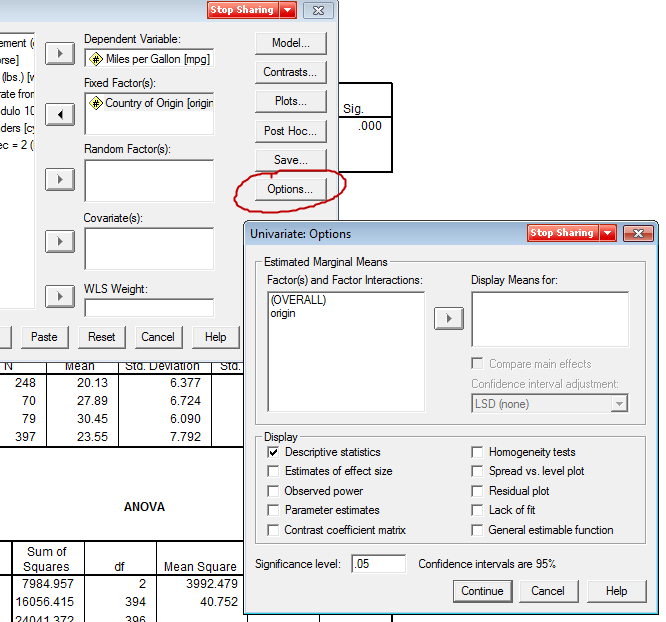 Results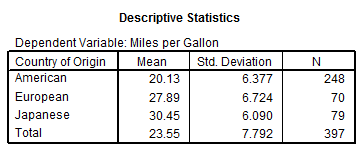 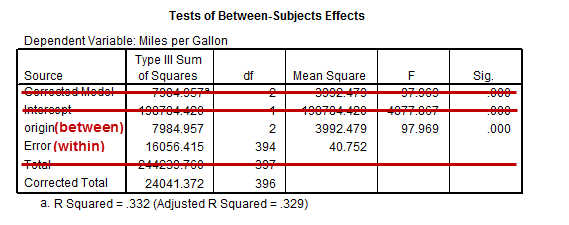 One benefit from the General Linear Model command is the calculation of R2 and Adjusted R2 values (see table above). Both R2 and Adjusted R2 have the same interpretation as with regression—the proportion of variance in the DV that can be predicted by the ANOVA model (country of origin in this example). If you used the One-way command and wanted to calculate the R2 value yourself, here’s how:R2 = SS between / SS total = 7984.957/ 24041.372 = 0.33217. Multiple ComparisonsProblem – ANOVA results above show that there is a statistically significant mean difference in MPG based upon origin of vehicle, but the ANOVA does not indicate which groups (which countries of origin) are different.  Many possible – see, for example, post hoc options in oneway command in SPSS.From Oneway SPSS command: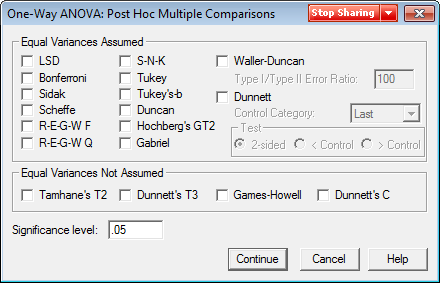 a. Bonferroni Adjustment for Multiple ComparisonsControl familywise error rate at a set level such as .05 or .01, divide nominal alpha for familywise error rate by number of comparisons performed and use resulting adjusted alpha as the new per comparison alpha. Bonferroni adjusted α for pairwise comparisons =  Divide familywise alpha (e.g., .05) by the number of comparisons and use the result as the new alpha for each pairwise comparison.ExampleCompare car MPG by area of origin (American, Japanese, European).Three possible pairwise comparisons:Comparison 1 = American vs. JapaneseComparison 2 = American vs. EuropeanComparison 3 = Japanese vs. EuropeanFamilywise Error Rate to be set at alpha = .05Bonferroni adjusted comparison alpha for each pairwise comparison Bonferroni adjusted α = .05 / 3 =  .0167Decision ruleIf p ≤ alpha (or Bonferroni alpha) reject Ho, but if p > alpha fail to rejectIf .018 ≤ .05 reject Ho, but if p > alpha fail to rejectIf .018 ≤ .0167 reject Ho, but if p > alpha fail to reject--+----------------------------+-------------------------------+------------ Number Line0.00                               .0167                                    .05What would be the Bonferroni alpha per comparison if we want an overall familywise error rate of .05 and we have 6 comparisons (4 groups means 6 possible pairwise comparisons)?1. a vs. b2. a vs. c3. a vs. d4. b vs. c5. b vs. d6. c vs. dWhat would be the Bonferroni adjusted alpha for these 6 comparisons?Bonferroni alpha = (familywise error rate) / number of comparisons = Bonferroni alpha = (familywise error rate) / number of comparisons = .05 / 6 = .008333For 6 comparisons with per comparison unadjusted α = .05, what would be the familywise error rate?Familywise Error Rate (1-(1-α)C) = .2649For 6 comparisons with per comparison Bonferroni adjusted α = .008333, what would be the familywise error rate?Familywise Error Rate (1-(1-α)C)=  .0489Table showing Bonferroni Pairwise Adjusted Alpha per comparisonQuestionWhat is the potential drawback to such small per comparison, Bonferroni adjusted α when the number of comparisons increases?AnswerAs the probability of a Type 1 error decreases, the probability of a Type 2 error increases. Recall that a Type 2 is failing to reject a false Ho (failing to detect group differences if they exist). As α becomes smaller, it becomes more and more difficult to reject Ho, so therefore it becomes more difficult to find real differences if they exist. In short, as α becomes smaller the test loses power (1-β) to detect differences if they exist.b. Scheffé Adjustment for Multiple ComparisonsToo complex to cover here, but the logic is similar to BonferroniMore conservative (less likely to reject Ho, less power) unless there are a large number of comparisonsOnce calculated it is good for all pairwise and more complex comparisons or contrasts (e.g., ([a+b]/2 vs. c), no need to recalculate adjusted α once other comparisons are addedUse if more than 5 to 7 comparisons it should be better than Bonferroni (i.e., give more power), but calculate and compare CI with Bonferroni to determine which is more powerful, Scheffe or BonferroniBased upon critical F-ratioExample (with SPSS)Test mean differences in mean MPG among three groups (use SPSS)Am. Vs. EuAm. Vs Jap.Eur vs. Jap.Recall the mean MPG for each of the three origins:American = 20.13European = 27.89Japanese = 30.45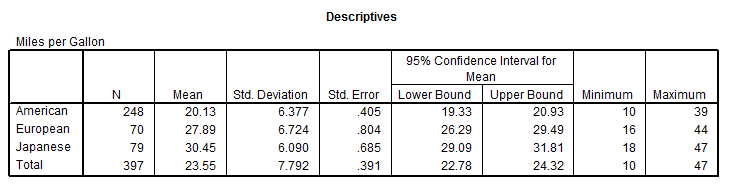 Ho: µAmerican = µEuropean OR  Ho: µAmerican - µEuropean = 0.00So what are the mean differences for each of these comparisons?American = 20.13European = 27.89Japanese = 30.45Am. Vs. Eur. = 20.13 – 27.89 = ?Am. Vs. Eur. = 20.13 – 27.89 = -7.76Am. Vs Jap.  = ?Am. Vs Jap.  = 20.13 – 30.45 =  -10.32 Eur. vs. Jap.  = ?Eur. vs. Jap.  = -2.56Show SPSS Bonferroni and ScheffeUsing oneway command in SPSSSelect “Post Hoc” to obtain Bonferroni and Scheffe corrections and confidence intervals. 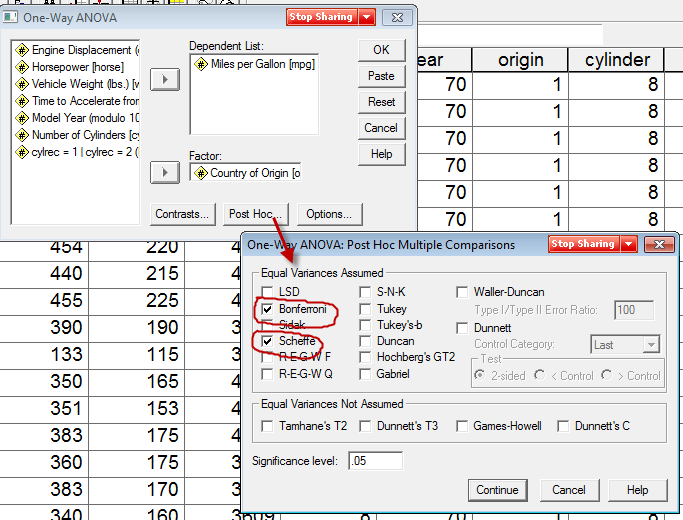 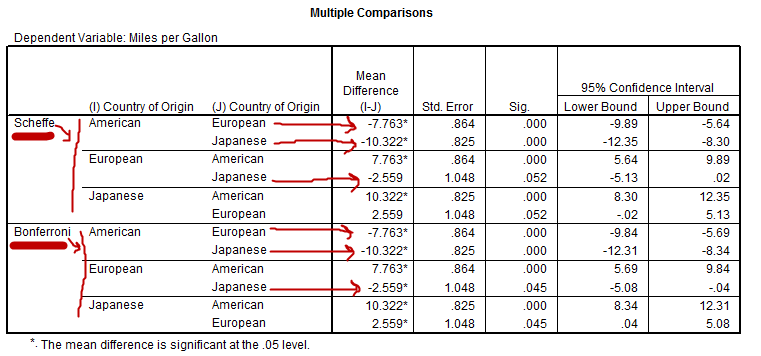 QuestionDo the Bonferroni and Scheffe produce different inferences for the above data?AnswerNote difference inference result for European vs. Japanese comparisons. FTR for Scheffé, but reject for Bonferroni (thus, Bonferroni has slightly more power than Scheffe)APA Style for Car DataTable 1ANOVA Results and Descriptive Statistics for Number of Inquiries by Days of the WeekNote. R2 = .33* p < .05[If we wished to report R2 value, it would be (SS between)/ (SS total) = 7984.96/24041.38 = .33]Table 2Multiple Comparisons and Mean Differences in Ad Inquiries by Week DaysNote. A = American, E = European, and J = Japanese.* p < .05, where p-values are adjusted using the Scheffé method.There are statistically significant mean differences in MPG among areas of origin. Both European and Japanese cars obtain statistically higher MPG than their American counterparts. However, there is not a statistically significant mean difference in MPG between Japanese and European cars; cars from both origins appear to obtain similar MPG. Additional ANOVA Examples (with APA)Example Data	http://www.bwgriffin.com/gsu/courses/edur8132/data/Newspaper_Ad_Inquiries.savExcel Versionhttp://www.bwgriffin.com/gsu/courses/edur8131/data/Newspaper_Ad_Inquiries.xlsExample 1IV = section of newspaper (1 = news, 2 = business, 3 = sports)DV = inquiries – number of contacts received about an ad placed in newspaperRun ANOVA with the above IV and DV. Determine if multiple comparisons are needed, if yes, perform multiple comparisons. Set alpha = .05When the ANOVA is completed, post the value of the obtained F ratio in the chat box.      F =  4.235 p-value (called Sig. in SPSS) =  .019Decision rule for p-values:If p-value is ≤ alpha reject Ho, otherwise fail to reject HoQuestionDo we reject or fail to reject Ho of no difference in inquiries based upon sections of the newspaper. AnswerReject Ho.QuestionSince we reject the overall null (all means are equal), what is the next step in the ANOVA analysis?Perform multiple comparisons to pinpoint which sections of the newspaper differ in mean inquiries.QuestionRecall that the p-value for the F ratio was = .019If we had set α = .01 instead, then would we reject overall null based upon F test?Since p = .019 since it is larger than α = .01, so Fail To Reject (FTR) null (Ho: no differences in mean number of inquiries across the three sections of newspaper).QuestionSince we FTR, what does this result tell us? No difference in inquires across sections of the newspaper – no difference in mean number of inquiriesQuestionSince we failed to reject the overall null (all means are equal), what is the next step in the ANOVA analysis?Since the overall null of no difference among the three groups was not rejected, and since the null says means are the same, we stop analysis here and report results – there is no need to perform multiple comparisons to pinpoint group differences since the null tells us the means are the same (they don’t differ). AnalysisRun analysis in SPSS and find Bonferroni and Scheffe confidence intervals (run multiple comparison procedures). 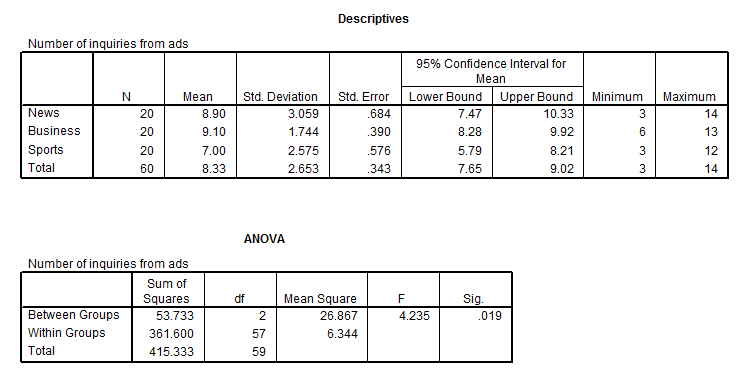 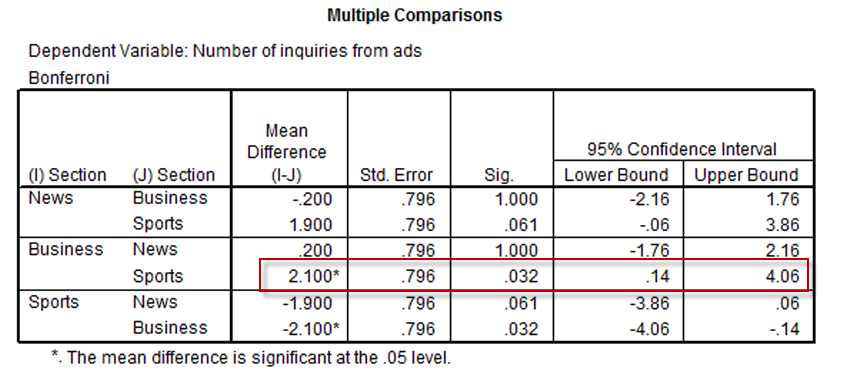 With both Bonferroni and Scheffe conducted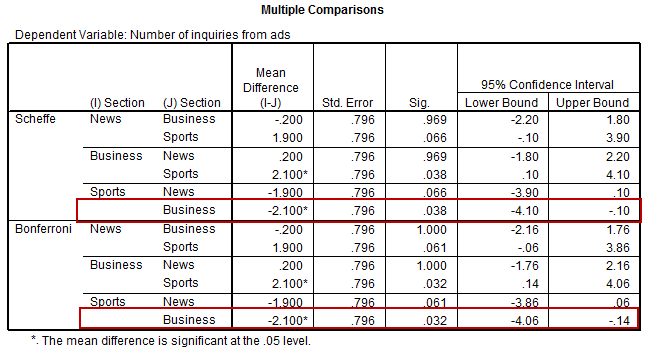 Example 2IV = days --- days of the weekDV = inquiriesRun ANOVA with the above IV and DV. Determine if multiple comparisons are needed, if yes, perform multiple comparisons. Set alpha = .05When the ANOVA is completed, post the value of the obtained F ratio in the chat box.      F =   7.519 Recall this F ratio tests Ho: no difference in # of inquiries across days of the week,i.e., mean number of inquires should be same each day of weekp-value (called Sig. in SPSS) =   .000Decision rule for p-values:If p-value is ≤ alpha reject Ho, otherwise fail to reject HoQuestionReject or fail to reject?RejectQuestionWhat is next step in analysis?Since we rejected Ho (no difference in inquiries across days of the week), and found that number of inquires does appear to differ based upon which day ad was placed, next step is to perform multiple comparisons (pairwise comparisons with corrections using Bonferroni or Scheffe) to pinpoint which days are better for generating inquiries. QuestionGiven that we have 5 days to compare, which method should give us better results (tighter confidence intervals), Scheffe or Bonferroni?How many comparisons are possible with 5 groups?Possible comparisons:1. Monday vs. Tuesday, 2. Monday vs. Wed., 3. Mon. vs. Thurs., 4. Mon. vs. Fri.5. Tues. vs. Wed., 6. Tues vs. Thursday 7. Tues. vs. Friday8. Wed. vs. Thurs., 9. Wed. vs. Fri.10. Thurs. vs. Fri.Since there are 10 comparisons, Scheffe should provide tighter confidence intervals. Number of pairwise comparisons ignoring order:n(n-1)/2 = number of pairwise comparisonswhere n = number of groups.5(5-1)/2 = 5(4)/2 = 20/2 = 10SPSS Results (using One-way ANOVA)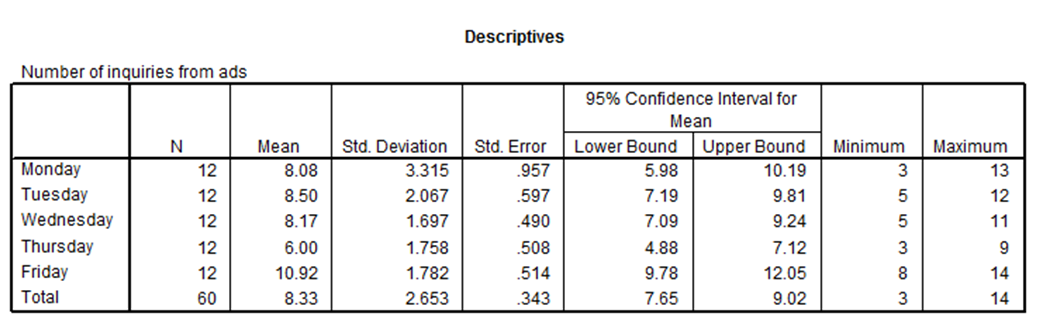 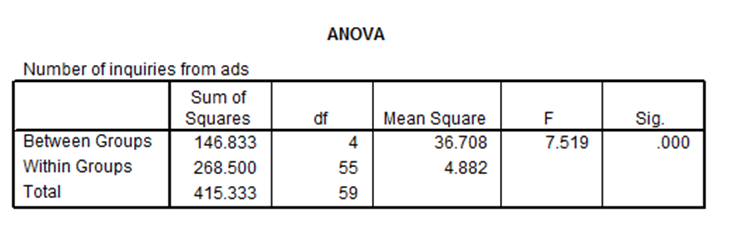 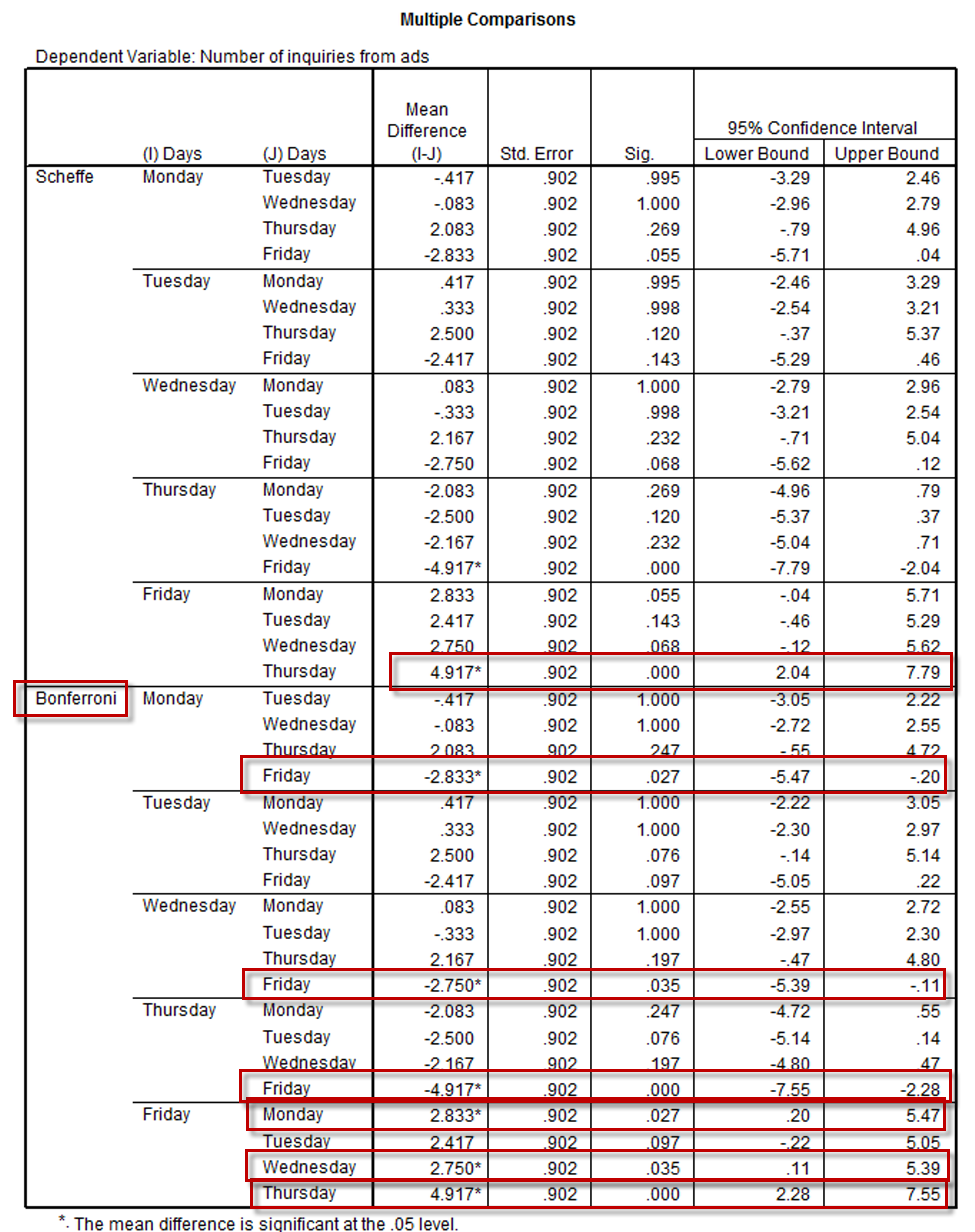 9. APA Style ResultsAPA Style with Days of Week and Ad Inquiries.Table 1ANOVA Results and Descriptive Statistics for Number of Inquiries by Days of the WeekNote. R2 = .35* p < .05[If we wished to report R2 value, it would be (SS between)/ (SS total) = 146.833/415.333 = .35]Table 2Multiple Comparisons and Mean Differences in Ad Inquiries by Week DaysNote. M = Monday, T = Tuesday, W = Wednesday, Th = Thursday, and F = Friday.* p < .05, where p-values are adjusted using the Scheffé method.ANOVA results show there is a statistically significant mean difference in number of advertisement inquiries across weekdays. As shown in Table 2, the only significant pairwise comparison is between inquiries for Thusday and Friday, with the number of inquiries on Fridays averaging about 10.92 and the number on Thursdays averaging 6.00, so it seems there are more inquiries on Friday than on Thursday. Inquiries on other days of the week were between these two means, and were not statistically different from either Thursday or Friday. In summary, it seems the day with the greatest number of inquiries is Friday, but this number was not statistically greater than the number of inquiries received on Mondays, Tuesdays, or Wednesday. Note – if using Bonferroni, the results differ somewhat. Here is how I would reword that:As shown in Table 2, Friday has more inquiries than either Monday, Wednesday, or Thursday. On average the number of inquiries on Friday is about 2.5 to 5 more than the other days of the week except Tuesday. … etc.ComparisonAlpha per comparisont-test 1 = a vs. b.05t-test 2 = a vs. c.05t-test 3 = b vs. c.05SourceSSdfMS (variance)FBetween (group, regression)SSbdf betweenMSb = SSb/dfbMSb / MSwWithin (error, residual)SSwdf withinMSw = SSw/dfwTotalSStdf total(SSt / df total =
variance of DV)ANOVAANOVAANOVAANOVAANOVAANOVAMiles per Gallon  Miles per Gallon  Miles per Gallon  Miles per Gallon  Miles per Gallon  Miles per Gallon  Sum of SquaresdfMean SquareFSig.Between Groups7984.95723992.47997.969.000Within Groups16056.41539440.752Total24041.372396ComparisonOld AlphaBonferroni Adjusted  AlphaP-value (fictional values given)1 = American vs. Japanese  .05 .0167 .0022 = American vs. European.05 .0167 .0183 = Japanese vs. European.05 .0167 .042Familywise Error Rate (1-(1-α)C)= 0.14263Value =? .049267Number of Comparisonsα = .05α = .01Familywise Error Rate (Familywise Alpha)10.05000000.0100000Pairwise Error Rate (adjusted alpha)20.02500000.005000030.01666670.003333340.01250000.002500050.01000000.002000060.00833330.001666770.00714290.001428680.00625000.001250090.00555560.0011111100.00500000.0010000DaysDaysMeanMeanSDSDnnAmericanAmerican20.1320.136.386.38248248EuropeanEuropean27.8927.896.726.727070JapaneseJapanese30.4530.456.096.097979SourceSSSSdfdfMSMSFOrigin7984.967984.96223992.483992.4897.97*Error16056.4216056.4239439440.7540.75ComparisonsMean Differences.e.Scheffé Adjusted 95% CIA vs. E-7.76*.86-9.89, -5.64A vs. J-10.32*.83-12.35, -8.30J vs. E2.561.05-.02, 5.13DaysDaysMeanMeanSDSDnnMondayMonday8.088.083.323.321212TuesdayTuesday8.508.502.072.071212WednesdayWednesday8.178.171.701.701212ThursdayThursday6.006.001.761.761212FridayFriday10.9210.921.781.781212SourceSSSSdfdfMSMSFDays146.83146.834436.7136.717.52*Error268.50268.5055554.884.88ComparisonsMean Differences.e.Scheffé Adjusted 95% CIM vs. T-0.42.902-3.29, 2.46M vs. W-0.08.902-2.96, 2.79M vs. Th2.08.902-0.79, 4.96M vs. F-2.83.902-5.71, 0.04T vs. W0.33.902-2.54, 3.21T vs. Th2.50.902-0.37, 5.37T vs. F-2.42.902-5.29, 0.46W vs. Th2.17.902-0.71, 5.04W vs. F-2.75.902-5.62, 0.12Th vs. F-4.92*.902-7.79, -2.04